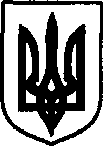 УКРАЇНАДунаєвецька міська рада VII скликанняР І Ш Е Н Н ЯТридцять сьомої сесії22 червня 2018 р.                                         Дунаївці                                                №7-37/2018рПро затвердження Положення про енергетичний  моніторинг в бюджетних установах  Дунаєвецької  міської  ради            Відповідно до статті 26 Закону України «Про місцеве самоврядування в Україні»,  з метою запровадження енергетичного моніторингу в бюджетних установах  Дунаєвецької  міської ради, міська радаВИРІШИЛА:1.  Затвердити «Положення про  енергетичний  моніторинг в бюджетних установах  Дунаєвецької  міської  ради» (додається).             2.  Контроль за виконанням  цього  рішення покласти на заступника міського голови С. Яценка.Міський голова                                                                                           В. Заяць   ЗАТВЕРДЖЕНОрішенням тридцять сьомої сесії міської ради VІІ скликаннявід 22.06.2018 р.№7-37/2018рПоложення про енергетичний моніторинг в бюджетних установах Дунаєвецької міської радиЗагальні положення1.1   Положення по організації процесу моніторингу споживання ПЕР та води бюджетними установами міської ради (далі – Положення) визначає процедуру моніторингу споживання ПЕР та води у бюджетній сфері міської ради. Положення поширюється на виконавчі органи міської ради, а також підприємства, установи та  заклади, що повністю утримуються за рахунок коштів міського бюджету, на усіх залучених в процес осіб.Метою застосування Положення є організаційне забезпечення впровадження та роботи постійно діючої системи динамічного нагляду та циклічного отримання достовірної інформації щодо споживання ПЕР через отримання відповідної інформації, за наявності, з приладів (лічильників) обліку ПЕР та води; за відсутності з інших джерел, в бюджетних установах для подальшого проведення аналізу і оцінки основних показників стану використання ПЕР та води в бюджетній сфері міської ради.Енергетичний моніторинг передбачає централізований збір інформації про споживання ПЕР та води для їх подальшого аналізу та вжиття заходів по недопущенню нераціонального використання ресурсів, а саме: надання інформації кожним закладом щодо обсягів спожитої теплової енергії, електричної енергії, газу, води в приміщеннях шляхом внесення інформації до бази даних (сайту в мережі Інтернет), що дозволить отримати оперативну інформацію щодо обсягів спожитих ПЕР та води для вжиття необхідних заходів, оптимізувати витрати ПЕР та води і як результат зменшити витрати бюджетних коштів на їх оплату.Положення визначає вимоги до усіх учасників процесу енергетичного моніторингу щодо підтримання та покращення його процедур, що дозволяють впровадити системний підхід управлінням використання ПЕР та води, ефективності використання ПЕР та води, а також та енергозбереження в бюджетних установах.Усі учасники процесу енергетичного моніторингу у своїй діяльності керуються чинним законодавством України, рішеннями міської ради  та її виконавчого комітету, розпорядженнями міського голови та цим Положенням.Порядок збору інформації про споживання енергоресурсів у бюджетних закладах містаЕнергетичний моніторинг відбувається на 2-х рівнях:Бюджетна установаМіська радаКерівниками бюджетних установ власними наказами призначаються відповідальні особи за ведення системи енергомоніторингу. Відповідальні особи:      - Складають перелік приладів обліку (лічильників) ПЕР та води по закладу вцілому та окремих будівлях. Інформація про прилади обліку має містити:- серійний номер- тип приладу обліку- характеристику споживачів, що живляться через нього- інформацію про субабонентів, що живляться через нього- вид ПЕР, який обліковується- коефіцієнт трансформації при наявності (коефіцієнт у разі наявності вказується у технічному паспорті на прилад обліку та/або власне на самому приладі.)- дату останньої та наступної повірки        -  Проводять систематичний збір показів усіх лічильників в бюджетній установі в тому числі усіх лічильників орендаря, у разі його наявності, та середньої температуру у приміщеннях.Систематичний збір інформації передбачає щоденне зняття показів усіх приладів обліку через які відбувається постачання ПЕР та води до установи.Зняття показів лічильників щодня має відбуватися в один і той же часовий проміжок з метою мінімізації середньостатистичної похибки. Забезпечують передачу зібраних даних для спеціаліста  з енергоменеджменту відділу житлово-комунального господарства та благоустрою апарату виконавчого комітету Дунаєвецької міської ради.   Передача інформації здійснюється шляхом ручного  внесення даних до спеціалізованої програми.Забезпечують відповідальних вищого рівня технічною та економічною інформацією необхідною для якісної роботи системи енергомоніторингу.Проводять оперативний контроль за споживанням ПЕР та води. В разі відхилення споживання до 10% від середньостатистичного значення протягом 3-х робочих днів з’ясовують причину відхилення. Після виявлення причини відхилення проводять дії для недопущення виникнення подібних ситуацій у майбутньому  та повідомляють керівника бюджетної установи та відповідальних осіб вищого рівня. В разі відхилення споживання від 10 до 20% від середньостатистичного значення протягом 1-го робочого дня з’ясовують причину відхилення та проводять оперативні дії з усунення надмірного споживання.В разі відхилення споживання більше ніж на 20% від середньостатистичного значення проводяться дії з негайного з’ясування причини відхилення та проводяться дії з усунення надмірного споживання. При необхідності здійснюється особисте відвідування бюджетних установ та залучення сторонніх спеціалістів та експертів за погодження з керівником вищого рівня.У випадку неможливості усунення аномального споживання власними силами про нього негайно повідомляють відповідальних осіб вищого рівня та керівника структурного підрозділу.Надають пропозиції щодо впровадження організаційних та технічних заходів які приведуть до підвищення ефективності енергоспоживання або скорочення споживання ПЕР та води. Збір інформаціїПервинний збірПервинний збір інформації відбувається на стартовому етапі впровадження енергетичного моніторингу На даному етапі збирається уся інформація про об’єкт моніторингу, зокрема:Повна та коротка назва бюджетної установиАдреса, контактні даніВідповідальна особа та її контактні даніРік будівництваОпалювальна площа, м2 та опалювальний об’єм, м3Копія технічного паспорту будівліКількість постійно перебуваючих осіб в закладіУ разі наявності двох і більше будівель дані подаються по кожній будівлі окремо. У випадку розташування в одній будівлі 2-х і більше бюджетних установ і відсутності окремих приладів обліку енергетичний моніторинг здійснюється по тій установі на балансі якої знаходиться будівля і прилади обліку. Інші установи до процесу енергетичного моніторингу не долучаються.Інформація має постійно верифікуватися з метою отримання якісних даних аналізу в процесі енергетичного моніторингу.Аналіз отриманої інформаціїОдним із завдань відповідальної особи, яка отримує усю інформацію про споживання ПЕР та води, є перетворення цієї інформацію у аналітичні матеріали. Аналітичні матеріали в залежності від мети їх створення можуть містити повний, або частковий набір розрахунків. Аналітичні матеріали формуються в тому числі для прийняття рішень із впровадження заходів та затвердження лімітів споживання ПЕР та води. Більшість аналітичних матеріалів рекомендується представляти у числовому та графічному вигляді.Можливі аналітичні розрахунки, які входять до аналітичних матеріалів:Порівняння споживання ПЕР та води бюджетної установи в різні періодиПорівняння споживання за типами ПЕР та води 1-єї бюджетної установиКількісні показники та причини збільшення споживання ПЕР та води на 15% та більше в порівнянні із середньостатистичним показникомПорівняння споживання за типами ПЕР та води між установамиПорівняння споживання ПЕР та води між різними установамиАналіз питомого споживання ПЕР та води (на одиницю площі, на одиницю об’єму, на одного користувача, на одного працівника, на одиницю протяжності мережі, інше)Аналіз споживання ПЕР та води приведеного до стандартних умовПорівняння споживання ПЕР та води по структурних підрозділахРанжування бюджетних установ за фактичним та питомим споживання ПЕР та води Порівняння встановлених лімітів споживання ПЕР та води з споживанням по фактуПорівняння вартості спожитих ПЕР та води в різні часові проміжки 1-єї бюджетної установиПорівняння вартості спожитих ПЕР та води між установамиПорівняння питомих вартостей спожитих ПЕР та води на одиницю площі, на одиницю об’єму, на одного користувача, на одного працівника, на одиницю протяжності мережі, інше)Натуральна та відсоткова (%) структура видатків на різні види ПЕР та води в межах однієї установиНатуральна та відсоткова (%) структура видатків на різні види ПЕР та води між установамиНатуральна та відсоткова (%) структура видатків на різні види ПЕР та води між структурними підрозділамиПорівняння споживання ПЕР та води у робочий та не робочий періоди функціонування бюджетної установиПрогноз споживання ПЕР та води на підставі планових показників, статистичних даних та пропонованих заходівАдміністрування процесуАдміністрування процесу енергетичного моніторингу включає в себе забезпечення циклічності процесу, надання усім залученим особам необхідних інструкцій та підтримки, пов’язування окремих ланок в єдину структуру. Функції адміністрування покладаються на головного спеціаліста з енергоменеджменту відділу житлово-комунального господарства та благоустрою апарату виконавчого комітету  міської ради.Збереження інформаціїСпеціаліст з  енергоменеджменту забезпечує збереження вхідної інформації (покази приладів обліку) в паперовому та/або електронному вигляді, приймання-передавання її при реформуванні або ліквідації  бюджетної установи , зміні (звільненні, переведенні, тощо) працівників.Вхідна інформація зберігається протягом 20 років. Після 5 років зберігання у структурному підрозділі інформація передається на зберігання до архіву.Секретар міської ради                                                                               М.Островський 